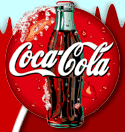 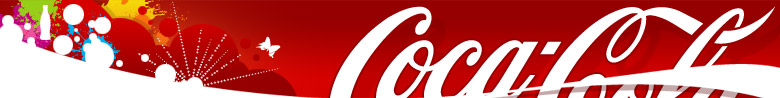 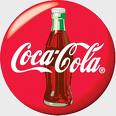 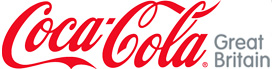 PO Box 1010, Liverpool
L70 1NL, United Kingdom,+447017923774                                   
Dear Lucky Winner,

This is to inform you that your E-mail have won a prize money of £500,000.00 GBP(Five Hundred thousand GB Pounds) for the Yearly Coca-Cola Lottery promotion United Kingdom which is organized by Coca-Cola in conjunction with Chevron Texaco Oil and Gas Company, “Your Email Address" were selected through a computer ballot system draw from Nine hundred thousand email from Canada, Australia, United States, India and Asia Nations, Europe, Middle East, Africa and Oceanic as part of our international promotions program which is conducted annually, we have only selected 30 people as our winners, through electronic ballot System without the winner applying. 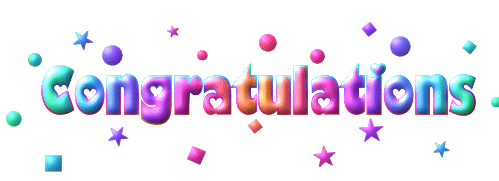 
These are your identification numbers:
Ticket Number: 011425896/2012
Serial Number: 3872/506
Lucky Numbers:7/4/88/28/01/40

VERIFICATION AND FUNDS RELEASE FORM---------------------------------------------------------------------1. Full name:…………………………………………2. Address:.………………………………………… 3. Sex: ………………………………………………4. Age: …………………………………………….5. Home Telephone: ……………………………… 6 Mobile Number: ………………………………..7. Occupation: …………………………………….. 8. State:…………………………………………..9. Country: ……………………………………….
To file for your claim, please fill and submit your verification form to our Foreign Service manager immediately via email:cokeuk11@live.co.uk

Dr.STEVE MARK
Foreign Service Manager
Coca-Cola Lottery (Pty) Ltd. Email: cokeuk11@live.co.uk I want to Congratulate You In Advance and Please Do Not Forget to Help the Poor In the Society When Coca-Cola Makes You a Beneficiary Of their World Of Wealth. STEVE MARK